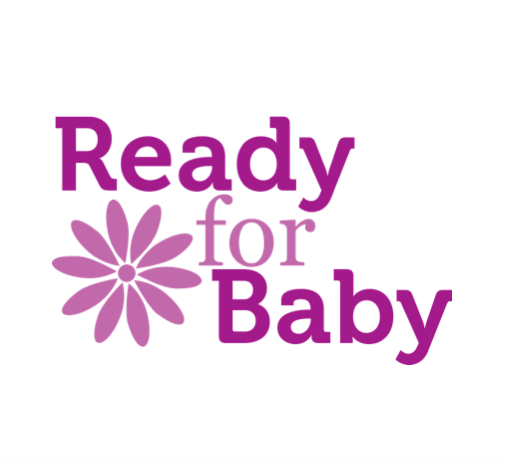 Terms and Conditions and Cancellation Policy for Mother & Baby Yoga / Baby Massage Sessions Run by Caroline Graham ( Ready for Baby)At all times during the session the mother, parent or guardian is responsible for their own baby/infant. Participation in a session is subject to completion of a registration form disclosing any relevant medical or health information. Participants are expected to adhere to the NHS and government guidance and self-isolate (do not attend the session) if showing they fulfil any of the criteria set out here: https://www.nhs.uk/conditions/coronavirus-covid-19/self-isolation-and-treatment/when-to-self-isolate-and-what-to-do/In the event of a participant missing a session due to self- isolating an online session will be offered as an alternative.Any discounts or vouchers must be presented before or at the time of payment for the discounts to be applied.Session fees to be paid within one week of booking or it will be assumed your place is cancelled unless we are notified.If a course/one-to-one session is booked and subsequently cancelled in writing or by email by the client, refunds will be supplied as follows:42+ calendar days before the workshop begins: 75% refund 32-41 calendar days: 50% 22-31 calendar days: 25% 21 calendar days or less or “no show”: 0% In the event of personal tragedy, requests for a refund will be considered on an individual basis. An administration charge may be made.In the event of a lockdown due to a pandemic the sessions will be continued online.In the rare event of your Practitioner being taken ill or being otherwise unable to run your course either alternative dates will be offered, or a replacement Practitioner will be found, or you will receive a full refund. We shall endeavour to work with you to find the best solution.